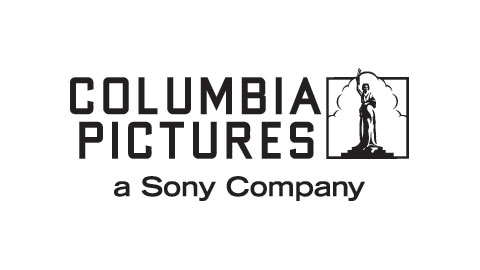 KARANLIK SULAR(The Shallows)Gösterim Tarihi:		05 Ağustos 2016Dağıtım:			Warner Bros.Yönetmen:			Jaume Collet-SerraSenaryo:			Anthony JaswinskiYapımcı:			Lynn Harris, Matti LeshemYürütücü Yapımcılar: 	Doug Merrifield, Jaume Collet-Serra,Tür:				ThrillerOyuncular:			Blake Lively, Oscar Jaenada, Brett Cullen, Sedona LeggeSıkı bir gerilim filmi olan The Shallows/Karanlık Sular’da, Nancy Adams (Blake Lively) gözlerden uzak bir kıyıda sörf yapmaktadır ki kendisini bir büyük beyaz köpekbalığının avlanma sahasında bulur. Kıyıdan sadece 180 metre açıkta olmasına karşın, hayatta kalmanın Nancy’nin yaratıcılığını, pratik zekâsını ve dayanıklılığını kullanmasını gerektiren tam bir irade sınavı olduğu anlaşılır.Columbia Pictures bir Weimaraner Republic Pictures - Ombra Films yapımı olan Jaume Collet - Serra filmi The Shallows/Karanlık Sular’ı sunar. Başrolünü Blake Lively’nin üstlendiği filmi Anthony Jaswinski yazdı, Jaume Collet - Serra yönetti. Filmin yapımcılığını Lynn Harris ve Matti Leshem; yönetici yapımcılığını ise Doug Merrifield ve Jaume Collet-Serra gerçekleştirdi. The Shallows/Karanlık Sular’ın görüntü yönetimi Flavio Labiano’nun, yapım tasarımı Hugh Bateup’ın, kurgusu ACE’den Joel Negron’un, müziği ise Marco Beltrami’nin imzasını taşıyor. 